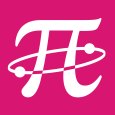 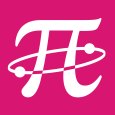 Partie A : intersections des médiatrices ; centre du cercle circonscrit On donne la figure ci-dessous où  et  sont deux médiatrices du triangle .,  et  sont respectivement les milieux des cotés ,  et .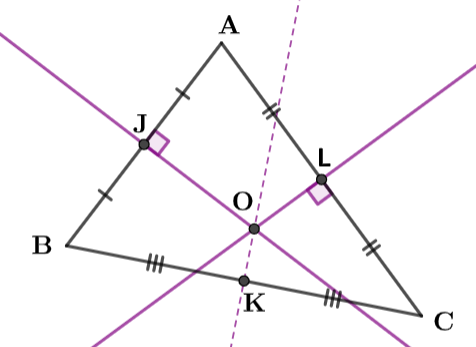 a) Montrer que .b) Montrer que .c) En déduire que .Montrer que  est la médiatrice du coté .Montrer que le cercle de centre  de rayon  est le cercle circonscrit du triangle .Partie B : intersections des bissectrices ; centre du cercle inscritOn donne la figure ci-dessous où  et  sont deux bissectrices du triangle .,  et  sont respectivement les projetés orthogonaux de  sur les cotés ,  et .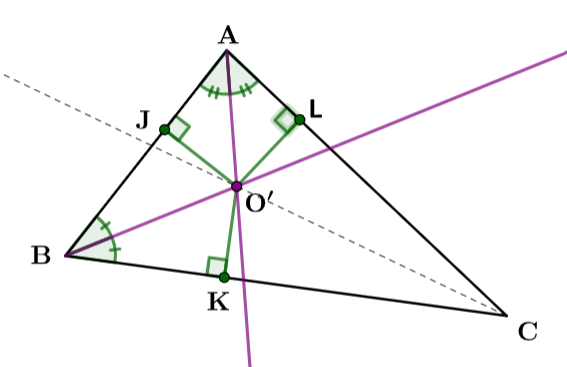 a) Montrer que .b) Montrer que .c) En déduire que .Montrer que  est la bissectrice de l’angle .Montrer que le cercle de centre  de rayon  est le cercle inscrit du triangle .CorrectionPartie A : intersections des médiatrices ; centre du cercle circonscrit 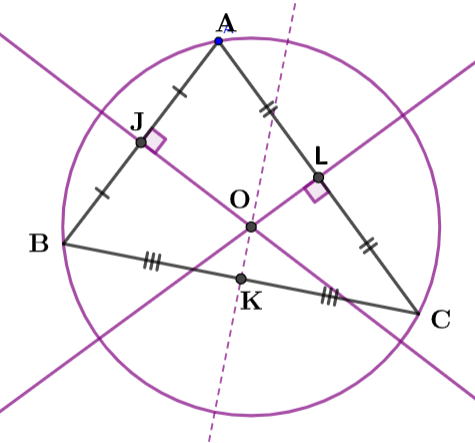 a) Montrer que . est la médiatrice de ,Or l’ensemble des points d’une médiatrice d’un segment sont équidistant de ses extrémités,Donc .b) Montrer que . est la médiatrice de ,Or l’ensemble des points d’une médiatrice d’un segment sont équidistant de ses extrémités,Donc .c) En déduire que .D’après les deux questions précédentes  et  donc .Montrer que  est la médiatrice du coté . est donc équidistant des extrémités du segment , et  est le milieu de ,Or la médiatrice d’un segment est l’ensemble des points équidistants de ses extrémités,Donc  et   appartiennent à la médiatrice de . est bien la médiatrice du coté .Montrer que le cercle de centre  de rayon  est le cercle circonscrit du triangle .On a démontré que .
Donc les sommets du triangle sont à égale distance du point  et appartiennent au cercle C de centre  dont ,  et  sont des rayons.C  est donc bien le cercle circonscrit du triangle ,Partie B : intersections des bissectrices ; centre du cercle inscrit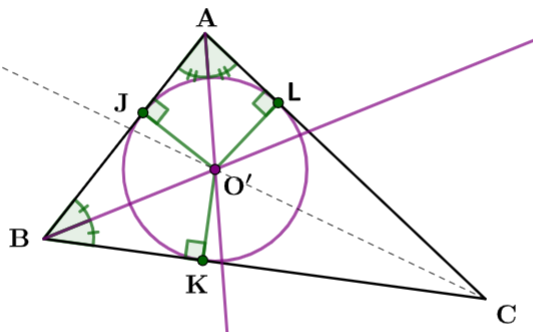 a) Montrer que . est la bissectrice de l’angle ,Or tous les points d’une bissectrice d’un angle sont équidistants des cotés formant cet angle,Donc .b) Montrer que . est la bissectrice de l’angle Or tous les points d’une bissectrice d’un angle sont équidistants des cotés formant cet angle,Donc .c) En déduire que .D’après les deux questions précédentes  et  donc .Montrer que  est la bissectrice de l’angle . est donc équidistant des segment  et ,Or la bissectrice d’un angle est l’ensemble des points équidistants des deux segments formant l’angle,Donc  appartient à la bissectrice de l’angle de . est bien la bissectrice de l’angle de .Montrer que le cercle de centre  de rayon  est le cercle inscrit du triangle .On a démontré que .
Donc les points ,  et  sont à égale distance du point .Ils appartiennent ainsi au cercle C’ de centre  dont  ,  et  sont des rayons.D’autre part ,  et ,Or si une droite est perpendiculaire à un rayon d’un cercle, elle est tangente à ce cercle. Donc tous les côtés du triangle sont tangents au cercle C’ qui est donc inscrit dans celui-ci.